RECEPTION LE …………………………..Struys JC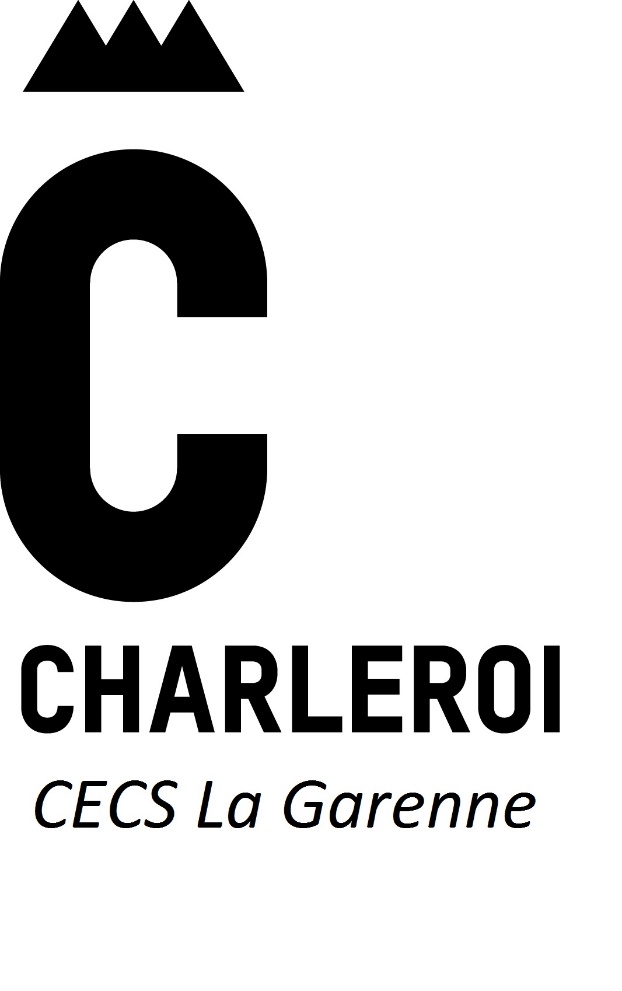 ALORS, ON SE FAIT UNE PETITE SORTIE ?PLUSIEURS JOURS(séjour)Aide aux professeurs en cas de sortie scolaireACCEPTATION DIRECTION : OUI/NONDate :Cadre légalClasses de dépaysement et activités extérieures : enseignement secondaireIntroductionLes établissements scolaires d'enseignement secondaire ordinaire peuvent organiser des "classes de dépaysement et de découverte" ou des "activités extérieures" pendant l'année scolaire. Il peut arriver que ces activités empiètent sur les congés scolaires.Ces activités ne peuvent être organisées qu'après avoir été autorisées par l'Administration.Classes de dépaysement et de découverteDéfinitionIl s’agit de classes transplantées en vue de découvrir un environnement géographique, historique et humain différent du milieu habituel. L’organisation de classes dites : urbaines, rurales, vertes, de mer, de neige, de montagne, de patrimoine, de canal, de langues, etc… s'inscrit donc dans le cadre des classes de dépaysement et de découverte.Durée de séjour5 jours de classe au minimum et 15 jours de classe au maximum. Toutefois, le nombre minimum de jours de classe peut être réduit à 4, lorsque la semaine durant laquelle se déroule le séjour comprend un jour férié.Un élève ou un professeur ne peut y participer qu’une seule fois par année scolaire.Les durées indiquées comprennent le voyage aller-retour et ne peuvent être scindéesActivités extérieuresDéfinitionIl s’agit d’activités qui amènent élèves et enseignant(e)s en dehors des murs de l’école, pour une durée relativement courte. Sont ici visés les excursions, les déplacements à but culturel destinés à dynamiser l’enseignement en stimulant la curiosité des jeunes et à favoriser chez ceux-ci la faculté de s’adapter au changementDurée des séjoursAu maximum quatre jours de classe (la durée indiquée comprend les voyages aller-retour).Cette durée ne peut être prolongée : les séjours plus longs ne procèdent pas des activités extérieures à l’école mais des classes de dépaysement et de découverte.Taux de participation des élèvesLe taux minimum de participants se calcule sur base de l’ensemble des élèves inscrits dans une même année d’études ou dans une même classe.Le taux minimum obligatoire de participation est de 90%.Sur autorisation de l’administration, le minimum obligatoire pourra ne pas être atteint si le chef d’établissement peut faire valoir des circonstances exceptionnelles dûment motivées et étayées (ex. : activité spécifique pour laquelle le nombre de places est strictement contingenté).N’interviennent pas pour le calcul du pourcentage requis :les élèves dont le départ ne peut être autorisé en raison de leur dossier médical ;sur autorisation de l’administration ou de l’inspection, les élèves étrangers dont la situation administrative ne permet pas un voyage à l’étranger.Normes d'encadrementL’équipe compte obligatoirement un enseignant(e) et un accompagnateur pour des groupes d’élèves de un à vingt-cinq. Cette équipe devra être renforcée, par tranche entamée de 15 élèves supplémentaires, soit par un(e) enseignant(e), soit par un accompagnateur appartenant à une des catégories citées ci-dessous. Toute tranche entamée compte pour 15 élèvesLes accompagnateurs susceptibles d’encadrer les classes ou groupes d’élèves seront choisis, par le chef d’établissement, parmi les catégories suivantes pour autant qu’ils présentent les qualités requises pour encadrer les enfants dans les meilleures conditions de sécurité :membres du corps enseignant ;autres membres du personnel de l’établissement (personnel paramédical, auxiliaire d’éducation, personnel administratif, personnel ouvrier, ACS, APE, …) ;étudiant(e)s (enseignement supérieur pédagogique ou social, puéricultrices, …) dont la formation comprend des stages;éducateur(trice)s ou moniteur(trice)s A.D.E.P.S.;membres du personnel du centre P.M.S.parents ou autres personnes volontaires, présentant les qualités requises pour encadrer les enfants dans les meilleures conditions de sécuritéProcédure de demande de sortieRemplir les documents correctement et complètement :Annexes 1-2-3.Transférer ces documents à Mr Struys dans les délais fixés. Annexer la lettre destinée aux parents donnant objectifs et consignes de la sortie.Délais fixés :En cas de transport en car : 2 mois à l’avanceEn cas de départ à l’étranger : 3 mois à l’avanceAprès acceptation de la direction, envoyer le courrier aux parents expliquant l’objectif et les consignes du voyage. Ne pas oublier l’autorisation parentale pour les élèves mineurs ainsi que l’attestation médicale.Consignes aux parents (à aborder) :- Pourquoi cette destination ? Cette thématique ? Quels sont les apprentissages développés durant cette sortie ?- Qui prendra en charge les enfants ? Quelles sont les qualifications de ces personnes ?- Que vont apprendre les jeunes ? - Comment seront répartis les élèves dans les chambres ?- Comment avoir des nouvelles des enfants ?- Que mangeront les enfants ? Les allergies ou les régimes particuliers seront-ils pris en compte ?- Que faire si mon enfant a un traitement médical en cours ? Qui s’occupera des élèves malades ?- Quels documents doivent être fournis ? Avant quelle date ?- Combien coûte la sortie ou le voyage ? Quelles facilités peuvent être trouvées ?- Quel est le matériel à prévoir ?- Quelles sont les modalités de transport ?.... Documents à compléter.Objectifs pédagogiques (annexe 1)Horaires professeurs (annexe 2)Organisation voyage plusieurs jours (annexe 3)Autorisation parentale pour élève mineur (annexe 4)Attestation médicale (annexe 5).ANNEXE 1OBJECTIFS PEDAGOGIQUES DU VOYAGEDate(s) :Lieu(x) :Professeur(s) responsable(s) :Voyage en quelques mots.Planification des activités jour par jour.ANNEXE 2HORAIRES PROFESSEURS participant au voyage*En cas de travaux : à déposer à Mr Struys avec la demande de séjourPROFESSEURS A INFORMER DE LA PERTE DE LEURS ELEVES :…………………………………………………………………………………………………………………………………………………………………………………………………………………………………………………………………………………………………………………………………………………………………………………………………………………………………………………………………………………………………………ANNEXE 3ORGANISATION D’UN VOYAGE DE PLUSIEURS JOURSDATES DU SEJOUR :LIEUX D’HEBERGEMENT :-du…………………….au……………….. :-du…………………….au……………….. :LIEUX HEBERGEMENT :PROFESSEURS ENCADRANT EN HEBERGEMENTPersonne titulaire d’un diplôme de premiers secours sur le lieu du séjour :…………………………………………………………………………MEDECINS et HOPITAUX à proximité du lieu de séjour :MOYENS DE TRANSPORT UTILISESCLASSES PATICIPANT AU SEJOUR/ NOMBRE d’ELEVES dans la classe/NOMBRE D’ELEVES participant.PRIX DES DIFFERENTS POSTES  AMENANT AU PRIX DU SEJOURNombre d'élèvesNombre d'accompagnateurs1 à 25226 à 40341 à 554......DATE/HEUREActivité proposée.DATE/HEUREActivité proposée.DATE/HEUREActivité proposée.DATE/HEUREActivité proposée.DATE/HEUREActivité proposée.DATEPROFESSEURCLASSE /heureSOLUTION PROPOSEE*DATEPROFESSEURCLASSE SOLUTION PROPOSEE*DATEPROFESSEURCLASSE SOLUTION PROPOSEE*DATEPROFESSEURCLASSE SOLUTION PROPOSEE*DATEPROFESSEURCLASSE SOLUTION PROPOSEE*DATEPROFESSEURCLASSE SOLUTION PROPOSEE*DEPARTDEPARTARRIVEEARRIVEENUITEESLieuLieuHeureHeureArrêts :Arrêts :Arrêts :Arrêts :DEPARTDEPARTARRIVEEARRIVEENUITEESLieuLieuHeureHeureArrêts :Arrêts :Arrêts :Arrêts :Nom et nature de la structureAdresse complèteTéléphoneMail1.2.NOMTéléphoneMailNom ou dénomination Distance/séjourDépart Type transport et dénominationRetourSur place, lors d’animationClasseEl. classeParticipantsPOSTEActivité prévuePRIX